Exercícios 4 - Análises Exploratórias4.2 CervejasUma amostra de 30 estudantes foi indagada sobre seu tipo de cerveja preferida, com o seguinte resultado.1. Represente este resultado como um gráfico de barras e um dotplot (função dotchart).gráfico de barras :cervejas <-c("chope","lata","garrafa","chope","garrafa", "garrafa","lata","lata","nenhuma","lata","garrafa","garrafa", "garrafa","lata","lata","lata","garrafa","lata","chope","nenhuma", "garrafa","garrafa","garrafa","chope","garrafa","garrafa","chope","garrafa","lata","lata")class(cervejas)cervejas1<- factor(cervejas)cervejas2<-table(cervejas1)barplot(cervejas2)barplot( cervejas2 , xlab="Tipo de cerveja preferida", horiz=F, las=1)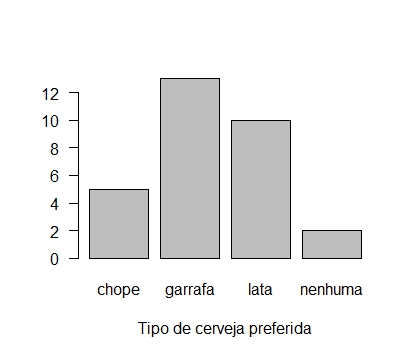 dotplot  :# Gráfico de barras por dotchartpar( omd=c(0,1,0,1) )cervejas <-c("chope","lata","garrafa","chope","garrafa", "garrafa","lata","lata","nenhuma","lata","garrafa","garrafa", "garrafa","lata","lata","lata","garrafa","lata","chope","nenhuma", "garrafa","garrafa","garrafa","chope","garrafa","garrafa","chope","garrafa","lata","lata")class(cervejas)cervejas1<- factor(cervejas)cervejas2<-table(cervejas1)class(cervejas2)cervejas3<- matrix(cervejas2)colnames(cervejas3)<- c("Tipo de cerveja preferida")rownames(cervejas3)<- c("chope", "garrafa","lata", "nenhuma")dotchart(cervejas3)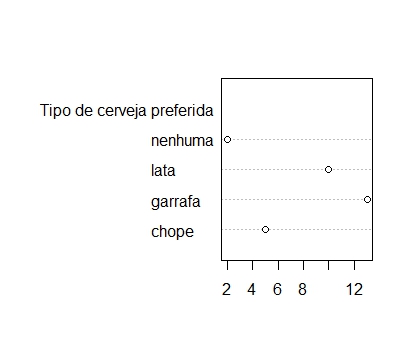 2. Qual tem maior razão dado/tinta?As duas figuras apresentam bem os dados.4.3 Caixetais1.  Construa um histograma do dap1) dos fustes dos caixetais.caixeta<- read.table("caixeta.csv", header=T, sep= ",", dec=".")head(caixeta)caixeta2<-caixetacaixeta2$dap<- caixeta$cap/pihead(caixeta2)hist( caixeta2$dap )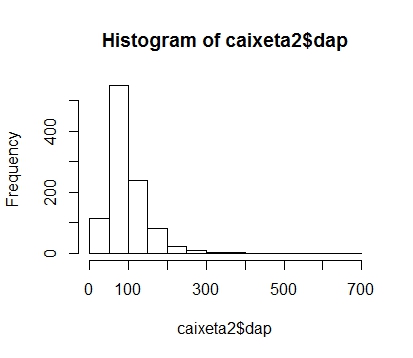 2.   Construa histogramas da altura das árvores para os diferentes caixetais ('local').# Meu objeto é hist( caixeta2$h )hist( caixeta2$h[ caixeta2$local == "chauas" ], xlab="Altura da árvore", ylab="Freqüência", main="Altura da árvore - Chauás", col = "blue")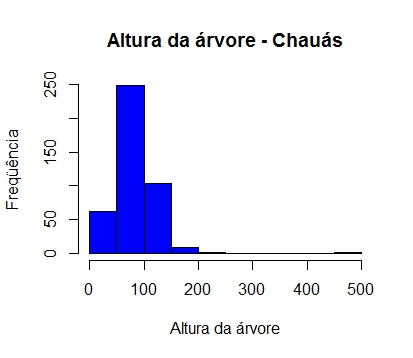 hist( caixeta2$h[ caixeta2$local == "jureia" ], xlab="Altura da árvore", ylab="Freqüência", main="Altura da árvore - Jureia", col = "green")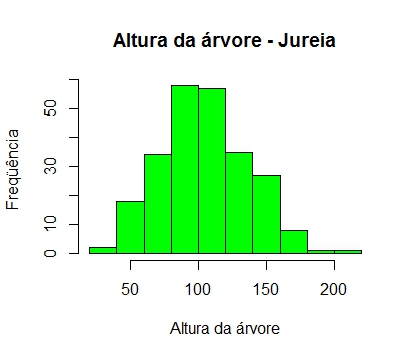 hist( caixeta2$h[ caixeta2$local == "retiro" ], xlab="Altura da árvore", ylab="Freqüência", main="Altura da árvore - Retiro", col = "yellow")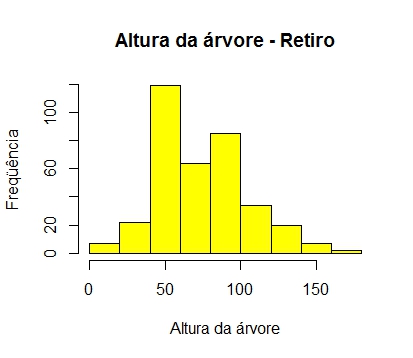 3.   Há diferenças entre as estruturas (distribuição de tamanhos) dos caixetais?Sim, há diferenças sendo que a região da Jureia se aproxima de uma distribuição normal com média em 100.4.4 EucaliptosUtilize o gráfico boxplot para analisar o DAP de árvores de E. grandis em função das variáveis regiões (regiao) e rotação (rotacao).egrandis<- read.table("egrandis.csv", header=T, sep= ";", dec=".")head(egrandis)# Boxplot do Dapboxplot(egrandis$dap)# Boxplot do Dap em função da região e rotaçãoboxplot( dap ~ regiao*rotacao, data=egrandis)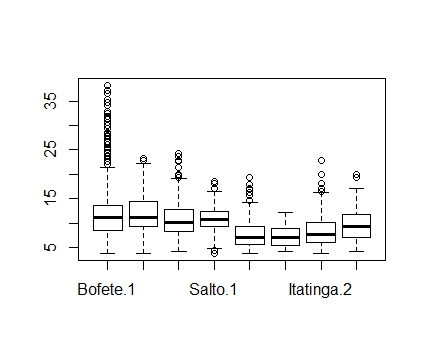 Avalie a normalidade da altura do conjunto total de árvores com um gráfico quantil-quantil contra a distribuição normal.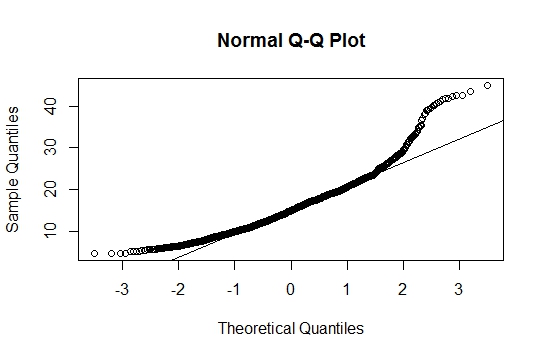 Com exceção dos valores das extremidades,  a variável altura parece seguir uma distribuição normal.4.5 Mais CaixetaisAnalise a relação dap-altura ('dap' e 'h') em função do caixetal (local) com a função plot, mas somente para as árvores 2) de caixeta (Tabebuia cassinoides).coplot( h ~ dap | local, data=caixeta2)coplot( h ~ dap | local, data=caixeta2 , panel= panel.smooth)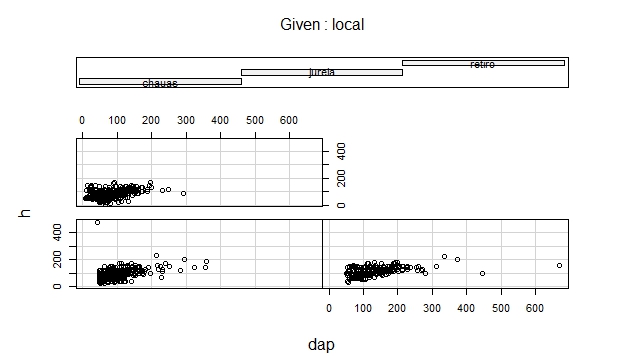 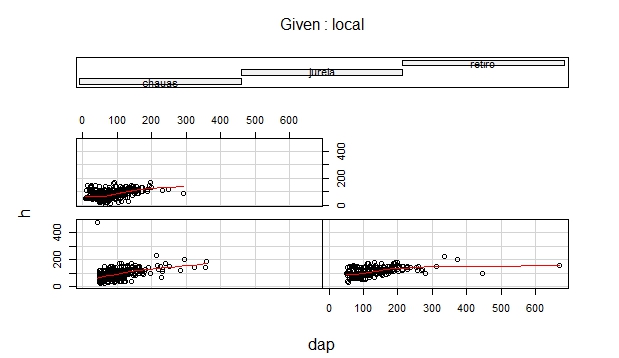 Para a mesma relação do item anterior, verifique linearidade com a função scatter.smoothscatter.smooth( caixeta2$dap, caixeta2$h , col="red" )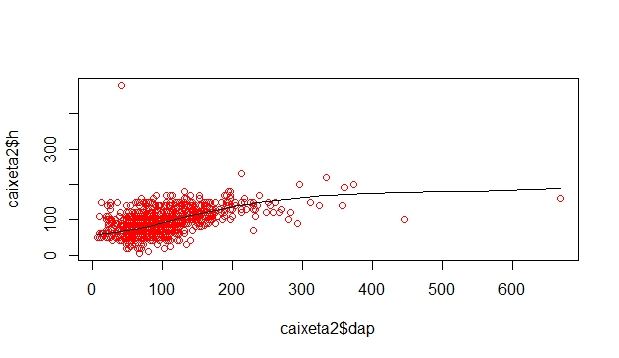 Utilizando o pacote lattice, analise a relação dap-altura ('dap' e 'h') em função do caixetal (local), mas somente para as árvores 3) de caixeta (Tabebuia cassinoides).# Pacote Latticelibrary(lattice)caixeta<- read.table("caixeta.csv", header=T, sep= ",", dec=".")head(caixeta)caixeta2<-caixetacaixeta2$dap<- caixeta$cap/pihead(caixeta2)class(caixeta2)xyplot( h ~ dap | local , data=caixeta2 )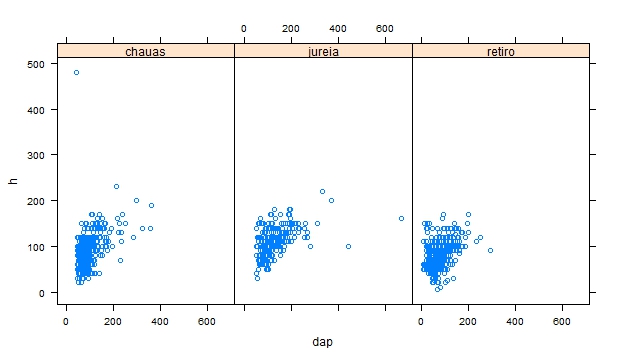 